						Jim Holland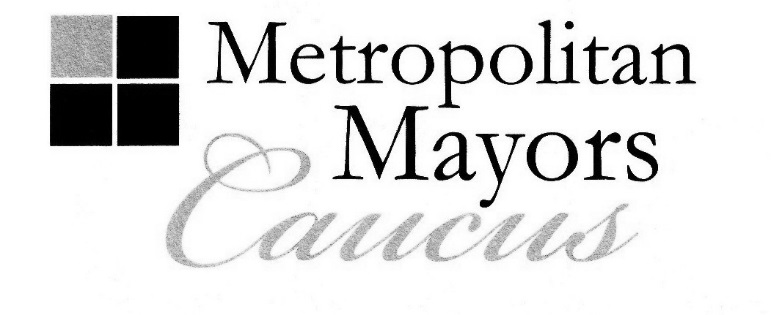 						Mayor, Village of Frankfort						Executive Board Chairman														Rahm Emanuel						Mayor, City of Chicago						Executive Board 1st Vice Chair						Robert J. Nunamaker						President, Village of Fox River Grove						Executive Board 2nd Vice Chair													Joseph Mancino													Mayor, Village of Hawthorn Woods													Executive Board SecretaryAGENDADiversity Issues Task ForceTuesday, March 29, 20169:30 a.m.Hanover Park Police DepartmentCommunity Room2011 W. Lake StreetHanover Park, IL 601339:30 a.m.	I.  	Welcome and Introductions	Mayor Bill McLeod, Hoffman EstatesMayor Rodney Craig, Hanover Park	9:35 a.m.	II.	CMAP Presentation: Regional Demographic TrendsJacquelyn Murdock, Chicago Metropolitan Agency for Planning9:55 a.m.	III.	Overview of Diversity Issues Task Force Accomplishments				Allison Clements, Metropolitan Mayors Caucus10:05 a.m.	IV.	Discussion with Community Based Nonprofit Organizations				Megan McKenna-Mejia, Mano a ManoMony Ruiz-Velasco,PASO-West Suburban Action ProjectAlicia De La Cruz, Open CommunitiesLiliana Salcido, Open CommunitiesCheryl Wilkins, Connie Zapata, Denise Raleigh, Centro de InformaciónJose Vera, Southwest Suburban Immigrant ProjectCandace King, DuPage Federation on Human Services Reform11:00 a.m.	V.	Other Business11:05 a.m.	VI.	AdjournCity of Chicago ∙ DuPage Mayors and Managers Conference ∙ Lake County Municipal League ∙ McHenry County Council of GovernmentsMetro West Council of Governments ∙ Northwest Municipal Conference ∙ South Suburban Mayors and Managers AssociationSouthwest Conference of Mayors ∙ West Central Municipal Conference ∙ Will County Governmental League233 South Wacker Drive, Suite 800, Chicago, Illinois 60606Tel: 312.201.4505 	Fax: 312.258.1851www.mayorscaucus.org